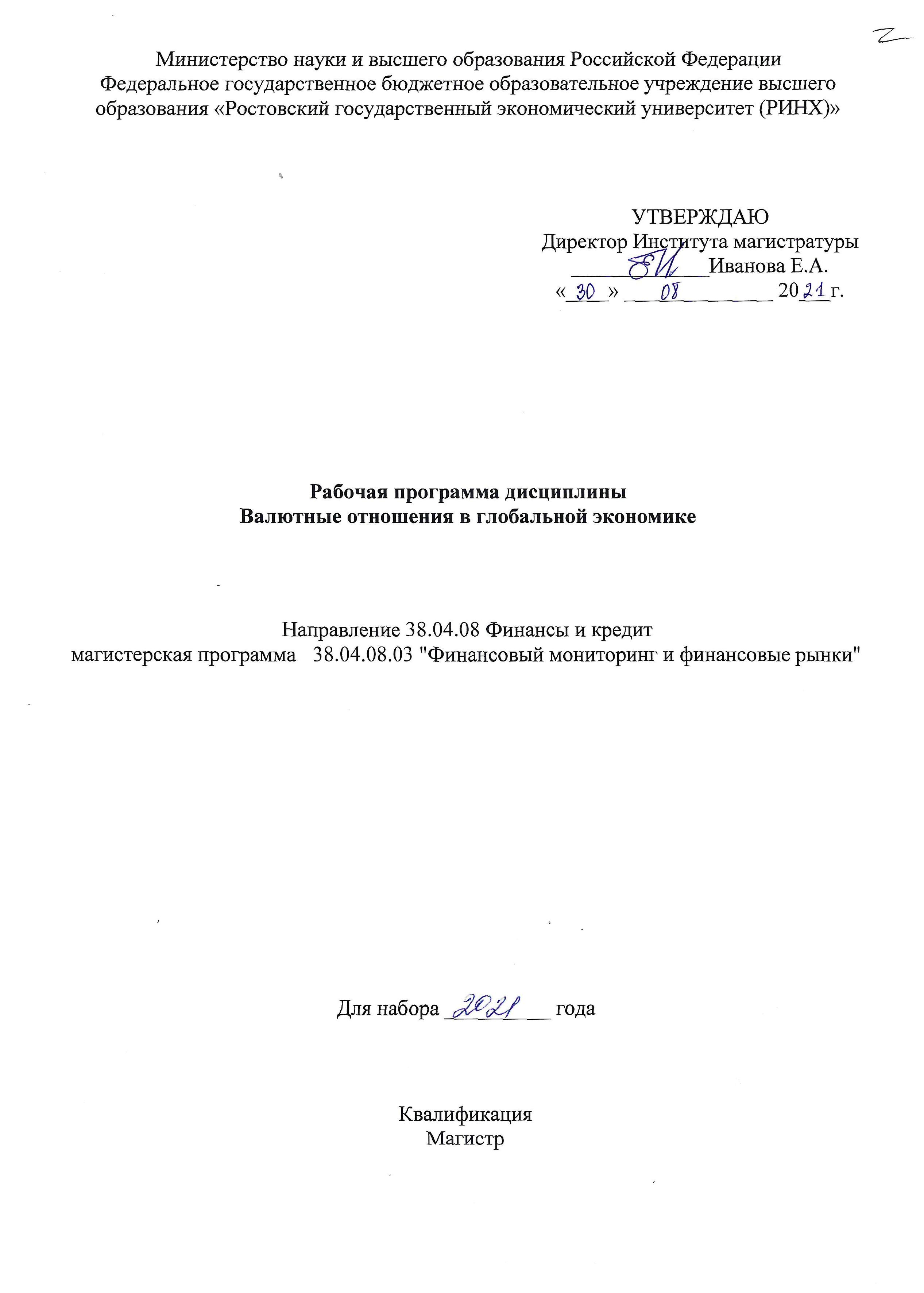 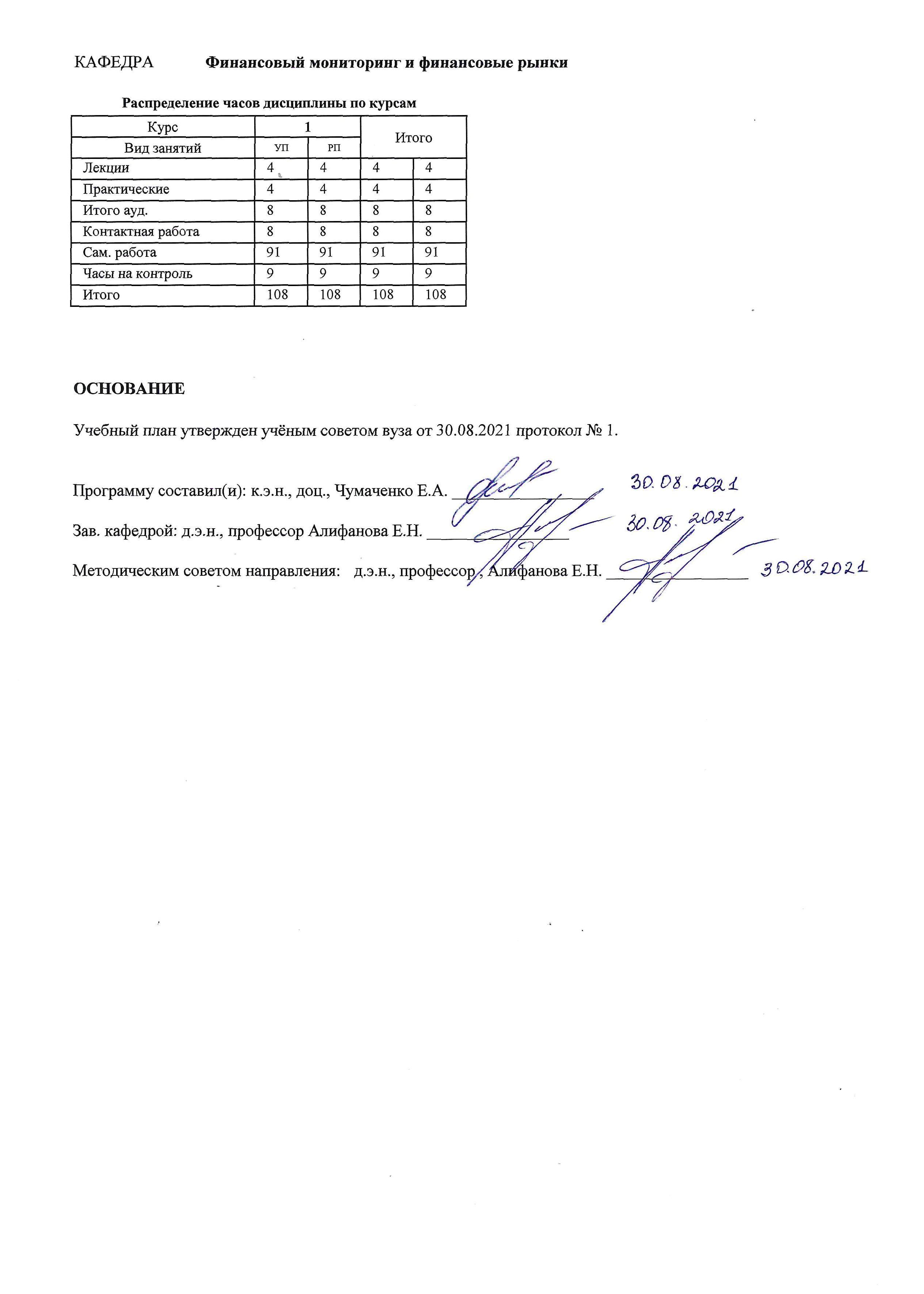 Приложение 1ФОНД ОЦЕНОЧНЫХ СРЕДСТВ1 Описание показателей и критериев оценивания компетенций на различных этапах их формирования, описание шкал оценивания  1.1 Показатели и критерии оценивания компетенций:  1.2 Шкалы оценивания:   Текущий контроль успеваемости и промежуточная аттестация осуществляется в рамках накопительной балльно-рейтинговой системы в 100-балльной шкале:84-100 баллов (оценка «отлично») 67-83 баллов (оценка «хорошо») 50-66 баллов (оценка «удовлетворительно») 0-49 баллов (оценка «неудовлетворительно») 2 Типовые контрольные задания или иные материалы, необходимые для оценки знаний, умений, навыков и (или) опыта деятельности, характеризующих этапы формирования компетенций в процессе освоения образовательной программыВопросы и задания к экзаменуОхарактеризуйте основные этапы развития мировых валютных систем: теоретические и практические аспектыВыделите основные проблемы функционирования Ямайской валютной системыОпишите этапы формирования и особенности функционирования коллективных валютных объединенийОхарактеризуйте опыт образования и развития Европейской валютной системыДайте характеристику современным теориям регулирования валютных отношенийТеоретические основы формирования и функционирования валютных союзов Опишите перспективы использования национальных валют ведущих государств в качестве мировых денегДайте оценку возможности формирования валютной системы на основе многотоварного стандартаДайте оценку перспективам применения СДР как единой мировой валютыДайте характеристику альтернативным теориям трансформации мировой валютной системыОпишите особенности функционирования валют с привязкой к цене на драгоценные металлов (E-gold, WebMoney Gold — WMG)Опишите особенности функционирования электронных валют с плавающим валютным курсом (bitcoin и другие криптовалюты).Раскройте основные задачи Международного валютного фонда в области регулирования валютных отношенийРаскройте основные задачи Группы Всемирного банка в области регулирования валютных отношенийРаскройте основные задачи Банка международных расчетов в области регулирования валютных отношенийРаскройте основные особенности Евросистемы и задачи Европейского Центрального банка в области регулирования валютных отношенийРаскройте основные задачи Региональных банков и фондов развития в области регулирования валютных отношенийРаскройте основные задачи Совета финансовой стабильности в области регулирования валютных отношений Допустим, что ставка по долларовым депозитам в США 1,5%, а в Германии (евро) — 2%. Курс доллара по отношению к евро в  будущем вырастет на 5%. Какой депозит выгоднее в этих условиях?Российская организация должна в течение месяца заплатить контрагенту 20 тыс. долл. США. Текущий курс доллара составляет 30,00 руб./долл. Рассматриваются два варианта действий немедленная оплата по текущему курсу и оплата в конце месяца по рыночному курсу. Определите, какой из этих вариантов предпочтительней а) исходя из минимизации вероятности понести курсовой убыток; б) исходя из минимизации суммы платежей. Ставку дисконтирования считайте равной 18%.Допустим, что ставка по долларовым депозитам в США 1,5%, а в Германии (евро) — 2%. Курс доллара по отношению к евро в  будущем вырастет на 5%. Какой депозит выгоднее в этих условиях?На протяжении относительно спокойного большей части периода с 1999 по . синтетический показатель, обобщающий доли евро на пяти наиболее репрезентативных сегментах рынка и оценивающий роль единой европейской валюты в международном обороте, не превышал 24—29%. Это означает, что роль евро как мировой резервной валюты не прогрессирует. По вашему мнению, чем это обусловлено и каковы перспективы евро на последующее десятилетие?Российская организация должна в течение месяца заплатить контрагенту 20 тыс. долл. США. Текущий курс доллара составляет 70,00 руб./долл. Рассматриваются два варианта действий немедленная оплата по текущему курсу и оплата в конце месяца по рыночному курсу.Определите, какой из этих вариантов предпочтительней а) исходя из минимизации вероятности понести курсовой убыток; б) исходя из минимизации суммы платежей. Ставку дисконтирования считайте равной 18%.Российская организация должна в течение месяца заплатить контрагенту 20 тыс. долл. США. Текущий курс доллара составляет 70,00 руб./долл. Рассматриваются два варианта действий немедленная оплата по текущему курсу и оплата в конце месяца по рыночному курсу.Определите, какой из этих вариантов предпочтительней а) исходя из минимизации вероятности понести курсовой убыток; б) исходя из минимизации суммы платежей. Ставку дисконтирования считайте равной 18%. Российская компания через 3 месяца ожидает получить от иностранного контрагента 15 тыс. долл. США. По прогнозам экспертов, на дату платежа возможны следующие значения курса: Компания может хеджировать будущие поступления, купив опцион «пут» на продажу 15 тыс. долл., по цене 70,50 руб./долл. При покупке опциона покупатель перечисляет продавцу 2000 руб. Следует ли компании хеджировать поступления исходя из критерия максимизации прибыли? Ставку дисконтирования считать равной 12% годовых. Российская организация ожидает поступления10000 долл., от зарубежного партнера по истечении 1 месяца. Текущий курс доллара составляет 70,05 руб./долл. По прогнозам экспертов, на дату платежа возможны следующие значения курса:Каким должен быть курс форвардного контракта, чтобы хеджирование форвардным контрактом было целесообразным?Критерии оценивания:- 84-100 баллов (оценка «отлично») - изложенный материал фактически верен, наличие глубоких исчерпывающих знаний в объеме пройденной программы дисциплины в соответствии с поставленными программой курса целями и задачами обучения; правильные, уверенные действия по применению полученных знаний на практике, грамотное и логически стройное изложение материала при ответе, усвоение основной и знакомство с дополнительной литературой;- 67-83 баллов (оценка «хорошо») - наличие твердых и достаточно полных знаний в объеме пройденной программы дисциплины в соответствии с целями обучения, правильные действия по применению знаний на практике, четкое изложение материала, допускаются отдельные логические и стилистические погрешности, обучающийся усвоил основную литературу, рекомендованную в рабочей программе дисциплины;- 50-66 баллов (оценка «удовлетворительно») - наличие твердых знаний в объеме пройденного курса в соответствии с целями обучения, изложение ответов с отдельными ошибками, уверенно исправленными после дополнительных вопросов; правильные в целом действия по применению знаний на практике;- 0-49 баллов («неудовлетворительно») - ответы не связаны с вопросами, наличие грубых ошибок в ответе, непонимание сущности излагаемого вопроса, неумение применять знания на практике, неуверенность и неточность ответов на дополнительные и наводящие вопросы.Тесты письменные 1. Для прогнозирования валютных курсов в долгосрочной перспективе наиболее эффективен:а) анализ трендов;б) фундаментальный анализ;в) графический анализ;г) все три метода эффективны.2. При усилении инфляционных ожиданий в России курс рубля к ведущим мировым валютам:а) возрастет;б) уменьшится;в) не изменится;г) изменится непредсказуемым образом.3. При снижении внешней задолженности России курс рубля к ведущим мировым валютам:а) возрастет;б) уменьшится;в) не изменится;г) изменится непредсказуемым образом.4. Долгосрочное снижение курса национальной валюты окажет следующее влияние на структуру национальной экономики:а) рост доли экспортных отраслей, снижение доли отраслей, ориентированных на импорт;б) снижение доли экспортных отраслей, рост доли отраслей, ориентированных на импорт;в) отсутствие изменений;г) непредсказуемые изменения.5. К факторам фундаментального анализа валютного рынка относятся:а) инфляции;б) валютный курс;в) платежный баланс;г) динамика денежной массы.6. Взаимосвязь инфляции и валютного курса может быть описана следующей фразой:а) инфляция влияет на валютный курс;б) валютный курс влияет на инфляцию;в) инфляция и валютный курс не связаны по результатам;г) инфляция и валютный курс взаимосвязаны.7. На валютный рынок и валютный курс оказывают прямое влияние:а) процентная ставка по депозитам;б) состояние внешнеторгового баланса;в) спекуляции на валютных рынках;г) фондовые индексы.8. ВВП отличается от других факторов фундаментального анализа валютного рынка:а) тем, что не оказывает прямого влияния на рынок;б) тем, что является независимым показателем, который изменяется сам по себе;в) тем, что не может быть применен на краткосрочном временном горизонте.9. К конъюнктурным факторам анализа валютного рынка относятся:а) циклы и кризисы;б) спекулятивные валютные операции;в) новости и прогнозы;г) степень развития других секторов финансового рынка.10. Повышение темпов инфляции:а) укрепляет валютный курс;б) ослабляет валютный курс;в) не оказывает никакого влияния на валютный курс;г) стохастически влияет на валютный курс.11. Возрастание личных доходов населения:а) укрепляет валютный курс;б) ослабляет валютный курс;в) не оказывает никакого влияния на валютный курс;г) стохастически влияет на валютный курс.12. Рост объема денежной массы:а) укрепляет валютный курс;б) ослабляет валютный курс;в) не оказывает никакого влияния на валютный курс;г) стохастически влияет на валютный курс.13. Технический анализ валютного рынка – это:а) определение основного тренда его движения;б) метод прогнозирования валютного курса с помощью графика динамики рынка в предыдущие временные периоды;в) определение собственного валютного курса на отдельных временных участках;г) расчет объемов операций.14. Тренды движения валютного курса при техническом анализе рынка делятся так:а) восходящие;б) нисходящие;в) боковые;г) безтрендовые. 15. Восходящий тренд при достижении уровня сопротивления:а) останавливается;б) падает;в) совершает стохастические «отскоки»;г) уходит в нисходящий тренд.16. Графический анализ валютного рынка – это: а) анализ трендов с помощью построения графиков движения валютных курсов;б) построение графиков движения цен на валютные активы;в) построение линейных графиков;г) построение фигурных графиков.17. Графический анализ «японские свечи»:а) строится на ежедневных графиках;б) основан на прогнозировании «крестики – нолики»;в) строится на восходящем и нисходящем треугольниках;г) рисуется на прямоугольниках.18. Гистограммы технического анализа:а) учитывают время и валютный курс;б) строятся на количестве ежедневных валютных операций и значениях валютного курса;в) строятся на значениях высшего и низшего курса дня;г) строятся на значениях курса открытия и закрытия.19. В компьютерном анализе валютного рынка используются:а) указатели трендов;б) осцилляторы;в) показатели среднего движения курса20. Моментум в компьютерном анализе  показывает:а) ускорение тренда; б) замедление тренда;в) ни то ни другое;г) стохастические отклонения трендов.2. Инструкция по выполнению: Тестовые задания выполняются индивидуально.3. Критерии оценки: Для каждого тестового задания:2 балла – дан верный ответ на тестовое задание;0 баллов – дан неверный ответ на тестовое задание.Максимальное количество баллов – 40.Кейс-задачи Раздел 1 « Теоретические аспекты валютных отношений в глобальной экономике»Задача 1. Ботинки Timberland в США стоят 100 USD, а в Германии — 110 EUR. Согласно закону одной цены, курс доллара должен составлять 110/100 = 1,1 EUR/USD, т.е. Timberland в Германии в долларовом выражении стоит: 110 EUR /(1,1 ЕUR/USD) = 100 USD. Однако рыночный курс доллара 0,74 EUR/USD и соответственно цена Timberland в Германии в долларах должна быть 110 EUR / (0,74 EUR/USD) = 148,65 USD. Работает ли теория паритета покупательной способности, какие факторы оказывают влияние на рыночный курс валют?Задача 2. Допустим, что ставка по долларовым депозитам в США 1,5%, а в Германии (евро) — 2%. Курс доллара по отношению к евро в  будущем вырастет на 5%. Какой депозит выгоднее в этих условиях?Задача 3. В последние годы все чаще звучат предложения о возврате к золотому стандарту как обеспечению валют. В такой системе доллар будет заранее обеспечен фиксированным количеством соответствующего высоколиквидного товара с устойчивой стоимостью. Как правило, подобным товаром выступает золото. Однако стоимость валюты может быть связана и с любым другим товаром, чаще всего — сырьем. Именно такая система обеспечения национальной валюты существует в США и других странах.При существующей системе обеспечения валют, мегарегуляторы могут регулировать количество денег, обращающихся на национальных финансовых рынках, и таким образом, имеют возможность «контролировать» инфляционные и некоторые другие процессы, протекающие в финансово-экономических механизмах.В то же время, если валюта обеспечена золотом, серебром или другим товаром, механическое увеличение денежной массы становится практически невозможным, так как для выпуска в обращение новых денег, предварительно необходимо запастись соответствующим количеством драгоценного металла.В случае введения золотого стандарта обеспечения валюты, государству необходимо будет иметь золота (или других драгметаллов) в количестве достаточном для покрытия всей находящейся в обращении долларовой массы, в настоящее время составляющей 2,6 трлн.Согласно официальным данным, золотой резерв США составляет примерно 260 млн тройских унций, а рыночная цена этого золота равна примерно 431 млрд долл. Теоретически, для разрешения данной проблемы, США придется закупить большую часть известных мировых запасов золота, в настоящее время оцениваемых в 10 трлн. Однако чем больше золота будет закупаться, тем быстрее начнет расти его цена и, соответственно, цена проекта перехода к золотому стандарту.Документально зафиксировано, что во времена действия золотого стандарта (Бреттон-Вудская валютная система), жестокие рецессии были нормой жизни. За 73 года действия золотого стандарта в национальных валютных системах (с I860 по .) в США было 19 рецессий. В то же время, за последние 73 года, экономика США находилась в состоянии рецессии 13 раз. Слабое, но все же утешение. После того как страна отказалась от золотого стандарта, каждая рецессия длилась в среднем 11 месяцев, в то время как в течение «золотого» периода, экономический кризис продолжался в среднем 26 месяцев.Это не простое совпадение. Зависимость количества денег от количества золота, значительно ограничивает возможности правительства влиять на экономические процессы и контролирован находящуюся в обращении ликвидность. Правительство ограничено в своих возможностях стимулирования либо замедления экономических процессов, происходящих внутри страны.Заполните таблицу:Задача 4. На основании открытых источников определите, как изменялась ставка федеральной резервной системы США на протяжении последних лет. Как это сказалось на курсе доллара США к ведущим мировым валютам?Задача 5. На основании открытых источников определите, как изменялась ставка рефинансирования Банка России на протяжении последних лет. Как это сказалось на курсе рубля к ведущим мировым валютами уровне ставок на внутреннем рынке?Задача 6. Дозаполните таблицу и сделайте вывод:Задача 7На протяжении относительно спокойного большей части периода с 1999 по . синтетический показатель, обобщающий доли евро на пяти наиболее репрезентативных сегментах рынка и оценивающий роль единой европейской валюты в международном обороте, не превышал 24—29%. Это означает, что роль евро как мировой резервной валюты не прогрессирует. По вашему мнению, чем это обусловлено и каковы перспективы евро на последующее десятилетие?Задача 8Коммерческий банк «Аспект» специализируется на осуществлении сверхкраткосрочных финансовых операций, в том числе на валютных спекуляциях. В настоящее время на основных сегментах мирового денежного рынка сложился следующий уровень курсов и ставок:На протяжении последних двух месяцев курс японской иены к ведущим мировым валютам поднимался на 0.1— 0.2% в неделю. Курс фунта стерлингов к ведущим мировым валютам на протяжении этого периода снижался на 0.05—0,15% в неделю. В динамике курса остальных валют устойчивой курсовой тенденции не отмечалось.На следующей неделе ряд стран публикует официальную макроэкономическую статистику. По предварительным оценкам экспертов КБ «Аспект», можно ожидать, что результаты публикации будут следующими:а)	данные об объеме внешнего долга РФ: с вероятностью 60% долг сократился в соответствии с графиком погашения внешних обязательств, с вероятностью 30% — сократился опережающими темпами, с вероятностью 5% — имеют место незначительные задержки с обслуживанием внешнего долга, с вероятностью 5% осуществлены новые заимствования;б)	данные о безработице в США: с вероятностью 45% уровень безработицы не изменился, с вероятностью 30% — незначительно увеличился, с вероятностью 15% — значительно увеличился, с верп ясностью 10% — незначительно сократился;в)	данные о росте ВВП в Великобритании: с вероятностью 55%, темпы роста ВВП не изменились, с вероятностью 25% — слабо увеличились, с вероятностью 20% — незначительно снизились;г)	данные об инфляции в еврозоне: с вероятностью 60% инфляция незначительно увеличилась, с вероятностью 25% — не претерпела изменений, с вероятностью 15% — снизилась.Кроме того, эксперты прогнозируют на наступающей неделе повышение мировых цен на нефть марки Urals с текущих 52,3 долл/бар рель до 53.1—54,7 долл/баррель.Подготовьте свои рекомендации по осуществлению спекулятивных операций сроком на 7—14 дней на мировом денежном рынке для руководства КБ «Аспект», исходя из следующих данных:а)	в настоящее время свободные средства КБ «Аспект» составляют 200 млн. руб. и 50 млн. евро;б)	комиссионные по валютообменным операциям КБ «Аспект на мировом рынке составляют 0,05% по операциям объемом до 5 млн. долл, (в долларовом эквиваленте), 0,02% по операциям объемом 5—20 млн. долл, и 0,01% по операциям объемом более 30 млн. долл.;в)	КБ «Аспект» может размещать средства по ставкам мирового денежного рынка, приведенным в таблице. КБ может привлеки и средства в объеме до 100 млн. долл, (в долларовом эквиваленте по ставкам мирового денежного рынка, увеличенным на 0,2 0 1 процентных пункта. Привлечение средств сверх 100 млн. долл. осуществляется по ставкам мирового денежного рынка, увеличенным на 0.5—0,7 процентных пункта. Общий объем краткосрочных заимствований КБ «Аспект» не может превышать 200 млн. долл.Задача 9Коммерческий банк «Аспект» тесно связан с рядом российских угледобывающих и углеперерабатывающих предприятий. Банк специализируется на привлечении средств на российском и мировом рынках и размещении их в среднесрочные проекты угольной промышленности. Общие активы банка на текущий момент  составляют 24,0 млрд. руб. Около 80% активов составляют кредиты, предоставленные российским предприятиям (60% из них — кредиты в рублях по ставкам от 15 до 25% годовых, 35% — кредиты в долларах США по ставкам от 10 до 20% годовых, 5% — кредиты в евро по стаи кам от 12 до 19% годовых). Около 20% пассивов банка сформировано за счет привлечения депозитов физических лиц (80% из них депозиты в рублях по ставкам от 5 до 15% годовых, 20% — депозиты в долларах США по ставкам от 4 до 8% годовых). Около 50% пассивов банка дает привлечение среднесрочных кредитов банков нерезидентов (55% из них — кредиты в долларах США по ставке LIBOR USD1Y, увеличенной на 3—5 процентных пунктов; 35% кредиты в евро по ставке LIBOR EUR1Y, увеличенной на 2—4 процентных пункта; 10% — кредиты в евро по фиксированным ставкам от 6 до 10% годовых). Около 10% пассивов банка сформировано за счет размещенных на мировом рынке еврооблигаций с номиналом в евро и плавающей купонной ставкой, равной LIBOR EUR1Y, увеличенной на 2,5 процентного пункта. Оставшиеся 20% активов и 20 %  пассивов банка в большинстве своем носят нефинансовый характер.Текущий курс доллара США к рублю составляет 25,0 руб./долл., евро к рублю — 30,0 руб./евро. По оценкам экспертов, в течение  ближайших трех лет курс доллара США к рублю будет устойчиво расти на 4—5% в год, а курс евро к доллару — расти на 1—2% в год Ставка LIBOR USD1Y в настоящее время составляет 4,5% годовых,  а ставка LIBOR EUR1Y — 3,0% годовых. По оценкам экспертов, в течение ближайших трех лет обе ставки будут плавно повышаться на 0.5—1,0 процентного пункта ежегодно.На рынке в настоящее время можно заключить форвардные контракты на курс доллара США к рублю, курс евро к рублю и курс доллара к евро. Форвардная премия по контрактам на покупку доллара США за рубли составляет 0,36% на 1 месяц срока, а по контрактам на  продажу доллара США за рубли 0,38% на 1 месяц срока. Аналогичные показатели для контрактов на курс евро к рублю составляют 0,47 и 0,50% соответственно, а на курс евро к доллару США —0,11 и 0,12% соответственно.Котировки обращающихся на рынке фьючерсов на курс доллара к рублю составляют от 25,1 по фьючерсам со сроком исполнения 1 месяц до 25,7 по фьючерсам со сроком исполнения 6 месяцев. Норма резервного депозита по ним составляет 10%. Фьючерсы на курс евро к доллару США или рублю, а также фьючерсы со сроком обращения более 6 месяцев на рынке отсутствуют.На внебиржевом рынке обращаются европейские опционы на курс евро к доллару США со следующими условиями:На рынке доступны контракты «процентный своп», позволяющие обменять платежи по ставке LIBOR USD1Y на платежи по ставке 4,8% годовых (в течение 1 года), 5,1% годовых (в течение 2 лет) и 5,7% годовых (в течение 3 лет). Аналогичные значения для свопов по ставке LIBOR EUR1Y составляют 3,7; 4,3 и 4,9% годовых. Заключение контракта «процентный своп» сопряжено с издержками в размере 0,03—0,08% от суммы контракта.Предложите программу действий по страхованию валютных и процентных рисков КБ «Аспект». Оцените ее эффективность при различных сценариях развития событий. Предложите рекомендации для руководства КБ «Аспект» по формированию среднесрочной финансовой политики в части привлечения и размещения средой, а также текущего хеджирования операций.Задача 10    Подготовьтесь дома, заполните таблицу и сделайте выводРаздел 2 « Институциональные основы валютных отношений в современной глобальной экономике»Задача 1.Российская организация должна в течение месяца заплатить контрагенту 20 тыс. долл. США. Текущий курс доллара составляет 30,00 руб./долл. Рассматриваются два варианта действий немедленная оплата по текущему курсу и оплата в конце месяца по рыночному курсу.Определите, какой из этих вариантов предпочтительней а) исходя из минимизации вероятности понести курсовой убыток; б) исходя из минимизации суммы платежей. Ставку дисконтирования считайте равной 18%.Задача 2. Российская экспортная компания может установить цену продукции равной 60 евро или 70 долл. США за единицу. Цена продукции на внутреннем рынке составляет 2100 руб. за единицу. По прогнозам экспертов, на момент оплаты возможны следующие значения курсов данных валют:Определите, какой из этих вариантов предпочтительней:а) исходя из минимизации вероятности понести курсовой убыток; б) исходя из максимизации будущего дохода.Задача 3.Российская компания заключает контракт на экспорт продукции по цене 200 евро за единицу. Цена продукции на российском рынке составляет 6800 руб. за единицу. Опасаясь снижения курса евро к моменту платежа, компания предлагает ввести в контракт оговорку, согласно которой в случае снижения курса ниже 80 руб./евро цена за единицу продукции в евро должна быть увеличена на 3%. Контрагент согласен на введение этой оговорки только в том случае, если при курсе, равном или превышающем 80 руб. евро, ему будет предоставлена скидка в 2% от цены.По прогнозам экспертов, на дату платежа возможны следующие значения курса:Следует ли компании принимать предложение контрагента исходя из критерия максимизации потенциальных доходов?Задача 4.Подготовьтесь дома, заполните таблицу и сделайте выводТаблица 1. Сопоставление объема ВВП и товарного экспорта национальных экономик стран-эмитентов международных валют и Китая.Таблица 2. Темпы прироста инфляции в национальных экономик стран-эмитентов международных валют и Китая, %.Задача 5. Европейская компания (национальная валюта страны, резидентом которой она является — евро) заключает контракт на импорт продукции по цене 240 долл., за единицу. Для того чтобы эта операция окупилась, цена продукции не должна превышать 210 евро за единицу. Текущий курс доллара составляет 0,8 евро/долл.Опасаясь укрепления доллара, компания заключает с контрагентом дополнительное соглашение, в соответствии с которым базовая цена продукции устанавливается равной 260 долл. США. При этом, если курс доллара на момент платежа превысит 0,8 евро/долл., цена снижается до 240 долл., а если курс доллара превысит 0,9 евро/долл., цена в 240 долл., за единицу продукции снижается на столько же процентов, на сколько текущий курс доллара превышает значение 0,9 евро/долл. Если курс доллара снижается ниже 0.7 евро/долл., цена в 260 долл., за единицу продукции увеличивается на столько же процентов, на сколько текущий курс доллара ниже 0.7 евро/долл.При каких значениях курса доллара импортная операция будет окупаться?Задача 6. Российская компания ожидает поступления средств в сумме 20 тыс. долл. США от покупателя-нерезидента. По прогнозам экспертов, на дату платежа возможны следующие значения курса: Компания может хеджировать поступающие средства, заключив форвардный контракт на продажу 20 тыс. долл., по цене70.55 руб./долл.Определите, следует ли это делать: а) исходя из минимизации вероятности понести курсовой убыток; б) исходя из максимизации суммы платежей.Задача 7.Российская компания должна через 3 месяца заплатить иностранному поставщику 50 тыс. евро. Текущий курс евро составляет  40,00 руб./евро. По прогнозам экспертов, на дату платежа возможны следующие значения курса:Компания может хеджировать будущие платежи, заключив фьючерсный контракт на покупку 50 тыс. евро по курсу 80,39 руб./евро. По правилам биржи заключение фьючерсного контракта должно сопровождаться размещением в расчетной палате биржи беспроцентного депозита в размере 10% от суммы контракта (возвращается по исполнении контракта).Следует ли компании хеджировать поступления исходя из критерия максимизации прибыли? Ставку дисконтирования считать равной 18% годовых.Задача 8.Российская организация должна в течение месяца заплатить контрагенту 20 тыс. долл. США. Текущий курс доллара составляет 30,00 руб./долл. Рассматриваются два варианта действий немедленная оплата по текущему курсу и оплата в конце месяца по рыночному курсу.Определите, какой из этих вариантов предпочтительней а) исходя из минимизации вероятности понести курсовой убыток; б) исходя из минимизации суммы платежей. Ставку дисконтирования считайте равной 18%.Задача 9.Российская компания через 3 месяца ожидает получить от иностранного контрагента 15 тыс. долл. США. По прогнозам экспертов, на дату платежа возможны следующие значения курса: Компания может хеджировать будущие поступления, купив опцион «пут» на продажу 15 тыс. долл., по цене 70,50 руб./долл. При покупке опциона покупатель перечисляет продавцу 2000 руб.Следует ли компании хеджировать поступления исходя из критерия максимизации прибыли? Ставку дисконтирования считать равной 12% годовых.Задача 10.Российская организация ожидает поступления10000 долл., от зарубежного партнера по истечении 1 месяца. Текущий курс доллара составляет 70,05 руб./долл.По прогнозам экспертов, на дату платежа возможны следующие значения курса:Каким должен быть курс форвардного контракта, чтобы хеджирование форвардным контрактом было целесообразным?Критерии оценки:  Для каждой кейс-задачи:2 балла – Кейс-задача решена верно, результаты интерпретированы;1 балл – Кейс-задача решена верно, отсутствуют комментарии к решению;0 баллов – Кейс-задача решена не верно.Максимальное количество баллов – 40 (за 20 кейс-заданий).Темы докладовСостояние платежного баланса ведущих стран мира, эндогенные и экзогенные факторы, определяющие его структуру (США, Германия, Великобритания, Франция, Япония, Китай).Состояние валютного рынка России в предыдущем году, факторы, определяющие изменение курса российского рубля. Взаимодействие России и МВФ: совместные проекты, программы взаимодействия, оценки экспертов. Взаимодействие России и Группы Всемирного банка: совместные проекты, программы взаимодействия, оценки экспертов. Вступление России в ВТО: преимущества и недостатки. Влияние глобального финансового кризиса на финансовую систему России Международный банковский бизнес: основная линейка банковских инструментов и услуг. Международный лизинг, факторинг и форфейтинг.Инвестиционный климат России и перспективы привлечения ПИИ.Критерии оценки:  Каждый доклад оценивается максимум в 10 баллов:8-10 баллов - системность, обстоятельность и глубина излагаемого материала; знакомство с научной и учебной литературой; способность воспроизвести основные тезисы доклада без помощи конспекта; способность быстро и развернуто отвечать на вопросы преподавателя и аудитории; наличие презентации к докладу;5-7 балла - развернутость и глубина излагаемого в докладе материала; знакомство с основной научной литературой к докладу; при выступлении частое обращение к тексту доклада; некоторые затруднения при ответе на вопросы (неспособность ответить на ряд вопросов из аудитории); наличие презентации;1-4 балла - правильность основных положений доклада; наличие недостатка информации в докладе по целому ряду проблем; использование для подготовки доклада исключительно учебной литературы; неспособность ответить на несложные вопросы из аудитории и преподавателя; неумение воспроизвести основные положения доклада без письменного конспекта; наличие презентации;0 баллов - поверхностный, неупорядоченный, бессистемный характер информации в докладе; при чтении доклада постоянное использование текста; полное отсутствие внимания к докладу аудитории; отсутствие презентации. Максимальное количество баллов – 20 (за 2 доклада).3 Методические материалы, определяющие процедуры оценивания знаний, умений, навыков и (или) опыта деятельности, характеризующих этапы формирования компетенцийПроцедуры оценивания включают в себя текущий контроль и промежуточную аттестацию.Текущий контроль успеваемости проводится с использованием оценочных средств, представленных в п. 2 данного приложения. Результаты текущего контроля доводятся до сведения студентов до промежуточной аттестации.  	Промежуточная аттестация проводится в форме экзамена.Экзамен проводится по расписанию промежуточной аттестации в устном виде. Количество вопросов в экзаменационном задании – 3. Объявление результатов производится в день экзамена. Результаты аттестации заносятся в экзаменационную ведомость и зачетную книжку студента. Студенты, не прошедшие промежуточную аттестацию по графику сессии, должны ликвидировать задолженность в установленном порядке. Приложение 2МЕТОДИЧЕСКИЕ УКАЗАНИЯ ПО ОСВОЕНИЮ ДИСЦИПЛИНЫУчебным планом предусмотрены следующие виды занятий:- лекции;- практические занятия.В ходе лекционных занятий рассматриваются вопросы, относящиеся к функционированию мировых валютных систем, даются рекомендации для самостоятельной работы и подготовки к практическим занятиям. В ходе практических занятий углубляются и закрепляются знания студентов по ряду рассмотренных на лекциях вопросов, развиваются навыки сбора, анализа и синтеза информации.При подготовке к практическим занятиям каждый студент должен:  – изучить рекомендованную учебную литературу;  – изучить конспекты лекций;  – подготовить ответы на все вопросы по изучаемой теме.    По согласованию с преподавателем студент может подготовить доклад по теме занятия. В процессе подготовки к практическим занятиям студенты могут  воспользоваться  консультациями преподавателя.  Вопросы, не  рассмотренные  на  лекциях  и  практических занятиях, должны  быть  изучены  студентами  в  ходе  самостоятельной  работы. Контроль  самостоятельной  работы  студентов  над  учебной  программой курса  осуществляется  в  ходе   занятий методом  посредством  тестирования и решения кейс-задач.  В  ходе  самостоятельной  работы  каждый  студент  обязан  прочитать  основную  и  по  возможности  дополнительную  литературу  по  изучаемой  теме,  дополнить  конспекты лекций  недостающим  материалом,  выписками  из  рекомендованных первоисточников.  Выделить  непонятные  термины,  найти  их  значение  в энциклопедических словарях.  Студент  должен  готовиться  к  предстоящему  практическому  занятию  по  всем,  обозначенным  в  рабочей программе дисциплины вопросам.  Для подготовки к занятиям, текущему контролю и промежуточной аттестации  студенты  могут  воспользоваться электронно-библиотечными системами. Также обучающиеся могут  взять  на  дом необходимую  литературу  на  абонементе  университетской библиотеки или воспользоваться читальными залами.  Методические рекомендации по написанию, требования к оформлению докладовВ целях расширения и закрепления полученных знаний при изучении данной дисциплины, студенту предлагается написание доклада. Тему доклада студент выбирает, исходя из круга научных интересов. Выполнение доклада преследует главную цель – использовать возможности активного, самостоятельного обучения в сочетании с другими формами учебных занятий и заданий по дисциплине.Выполнение доклада позволяет решать следующие задачи обучения:- глубже изучить отдельные темы учебной дисциплины;- активизировать творческие способности учащихся, реализовать преимущества целенаправленной самоподготовки;- позволяет дополнить текущий контроль знаний студентов;- выработать навыки выполнения самостоятельной письменной работы, уметь работать с литературой, четко и последовательно выражать свои мысли.Требования, предъявляемые к докладу:- полное, глубокое и последовательное освещение темы;- использование разнообразной литературы и материалов – учебных, статистических, нормативных, научных источников;- ссылки на используемую литературу по тексту;- самостоятельность изложения;- аккуратность оформления работы;- соблюдение установленных сроков написания и предоставления работы преподавателю.Оформление доклада.При подготовке доклада используется программное обеспечение Microsoft Office.При написании доклада студенту следует соблюдать следующие требования к его оформлению:Доклад выполняется на бумаге формата А4 машинописным способом: размер шрифта – 14 шрифт Times New Roman через полтора интервала; размер полей: левое – , правое – , верхнее и нижнее – ; нумерация страниц – в правом верхнем углу. Объем доклада: 10-15 листов.Библиографические ссылки на использованные источники литературы при их цитировании рекомендуется оформлять подстрочными сносками. Цифровая нумерация подстрочных сносок начинается самостоятельно на каждом листе.Каждая таблица, рисунок в докладе должны иметь сноску на источник литературы, из которого они заимствованы.Структура доклада: титульный лист;лист содержания,основная часть работы,список использованной литературы,приложения.Во введении указывается теоретическое и практическое значение темы и ее вопросов. Здесь также важно сформулировать цели и задачи, связанные с изучением и раскрытием темы, вкратце аргументировать план работы. Объем введения обычно не превышает 1 страницы.В заключении приводятся основные, ключевые положения и выводы, которые вытекают из содержания работы. Весьма уместна и важна формулировка того, что дало вам изучение данной темы для накопления знаний по изучаемому курсу. Объем заключения может составлять до 2 страниц.В списке использованной литературы источники приводятся в следующем порядке: сначала нормативно-правовые акты; затем научная, учебная литература, а также статьи из периодических изданий в алфавитном порядке с указанием полных выходных данных: фамилия и инициалы автора, название работы, место и год издания, название издательства; в конце списка приводятся официальные Интернет-ресурсы. УП: z38.04.08.03_1.plxУП: z38.04.08.03_1.plxУП: z38.04.08.03_1.plxстр. 31. ЦЕЛИ ОСВОЕНИЯ ДИСЦИПЛИНЫ1. ЦЕЛИ ОСВОЕНИЯ ДИСЦИПЛИНЫ1. ЦЕЛИ ОСВОЕНИЯ ДИСЦИПЛИНЫ1. ЦЕЛИ ОСВОЕНИЯ ДИСЦИПЛИНЫ1. ЦЕЛИ ОСВОЕНИЯ ДИСЦИПЛИНЫ1. ЦЕЛИ ОСВОЕНИЯ ДИСЦИПЛИНЫ1. ЦЕЛИ ОСВОЕНИЯ ДИСЦИПЛИНЫ1. ЦЕЛИ ОСВОЕНИЯ ДИСЦИПЛИНЫ1. ЦЕЛИ ОСВОЕНИЯ ДИСЦИПЛИНЫ1.1формирование у обучающихся глубоких и устойчивых теоретических знаний об особенностях формирования валютных отношений в глобальной экономике,  а также приобретение практических навыков в области организации и осуществления валютных операций в современной экономике.формирование у обучающихся глубоких и устойчивых теоретических знаний об особенностях формирования валютных отношений в глобальной экономике,  а также приобретение практических навыков в области организации и осуществления валютных операций в современной экономике.формирование у обучающихся глубоких и устойчивых теоретических знаний об особенностях формирования валютных отношений в глобальной экономике,  а также приобретение практических навыков в области организации и осуществления валютных операций в современной экономике.формирование у обучающихся глубоких и устойчивых теоретических знаний об особенностях формирования валютных отношений в глобальной экономике,  а также приобретение практических навыков в области организации и осуществления валютных операций в современной экономике.формирование у обучающихся глубоких и устойчивых теоретических знаний об особенностях формирования валютных отношений в глобальной экономике,  а также приобретение практических навыков в области организации и осуществления валютных операций в современной экономике.формирование у обучающихся глубоких и устойчивых теоретических знаний об особенностях формирования валютных отношений в глобальной экономике,  а также приобретение практических навыков в области организации и осуществления валютных операций в современной экономике.формирование у обучающихся глубоких и устойчивых теоретических знаний об особенностях формирования валютных отношений в глобальной экономике,  а также приобретение практических навыков в области организации и осуществления валютных операций в современной экономике.формирование у обучающихся глубоких и устойчивых теоретических знаний об особенностях формирования валютных отношений в глобальной экономике,  а также приобретение практических навыков в области организации и осуществления валютных операций в современной экономике.2. ТРЕБОВАНИЯ К РЕЗУЛЬТАТАМ ОСВОЕНИЯ ДИСЦИПЛИНЫ2. ТРЕБОВАНИЯ К РЕЗУЛЬТАТАМ ОСВОЕНИЯ ДИСЦИПЛИНЫ2. ТРЕБОВАНИЯ К РЕЗУЛЬТАТАМ ОСВОЕНИЯ ДИСЦИПЛИНЫ2. ТРЕБОВАНИЯ К РЕЗУЛЬТАТАМ ОСВОЕНИЯ ДИСЦИПЛИНЫ2. ТРЕБОВАНИЯ К РЕЗУЛЬТАТАМ ОСВОЕНИЯ ДИСЦИПЛИНЫ2. ТРЕБОВАНИЯ К РЕЗУЛЬТАТАМ ОСВОЕНИЯ ДИСЦИПЛИНЫ2. ТРЕБОВАНИЯ К РЕЗУЛЬТАТАМ ОСВОЕНИЯ ДИСЦИПЛИНЫ2. ТРЕБОВАНИЯ К РЕЗУЛЬТАТАМ ОСВОЕНИЯ ДИСЦИПЛИНЫ2. ТРЕБОВАНИЯ К РЕЗУЛЬТАТАМ ОСВОЕНИЯ ДИСЦИПЛИНЫПК-5:Способен выявлять и проводить исследование актуальных научных проблем в области финансового мониторинга и финансовых рынковПК-5:Способен выявлять и проводить исследование актуальных научных проблем в области финансового мониторинга и финансовых рынковПК-5:Способен выявлять и проводить исследование актуальных научных проблем в области финансового мониторинга и финансовых рынковПК-5:Способен выявлять и проводить исследование актуальных научных проблем в области финансового мониторинга и финансовых рынковПК-5:Способен выявлять и проводить исследование актуальных научных проблем в области финансового мониторинга и финансовых рынковПК-5:Способен выявлять и проводить исследование актуальных научных проблем в области финансового мониторинга и финансовых рынковПК-5:Способен выявлять и проводить исследование актуальных научных проблем в области финансового мониторинга и финансовых рынковПК-5:Способен выявлять и проводить исследование актуальных научных проблем в области финансового мониторинга и финансовых рынковПК-5:Способен выявлять и проводить исследование актуальных научных проблем в области финансового мониторинга и финансовых рынковВ результате освоения дисциплины обучающийся должен:В результате освоения дисциплины обучающийся должен:В результате освоения дисциплины обучающийся должен:В результате освоения дисциплины обучающийся должен:В результате освоения дисциплины обучающийся должен:В результате освоения дисциплины обучающийся должен:В результате освоения дисциплины обучающийся должен:В результате освоения дисциплины обучающийся должен:В результате освоения дисциплины обучающийся должен:Знать:Знать:Знать:Знать:Знать:Знать:Знать:Знать:Знать:этапы развития мировых валютных систем; нормативные акты, регулирующие валютные отношения; подходы к абстрактному мышлению, анализу, синтезу информации по валютным операциям;  различные источники информации для проведения финансово-экономических расчетов в области валютных отношений (соотнесено с индикатором ПК-5.1)этапы развития мировых валютных систем; нормативные акты, регулирующие валютные отношения; подходы к абстрактному мышлению, анализу, синтезу информации по валютным операциям;  различные источники информации для проведения финансово-экономических расчетов в области валютных отношений (соотнесено с индикатором ПК-5.1)этапы развития мировых валютных систем; нормативные акты, регулирующие валютные отношения; подходы к абстрактному мышлению, анализу, синтезу информации по валютным операциям;  различные источники информации для проведения финансово-экономических расчетов в области валютных отношений (соотнесено с индикатором ПК-5.1)этапы развития мировых валютных систем; нормативные акты, регулирующие валютные отношения; подходы к абстрактному мышлению, анализу, синтезу информации по валютным операциям;  различные источники информации для проведения финансово-экономических расчетов в области валютных отношений (соотнесено с индикатором ПК-5.1)этапы развития мировых валютных систем; нормативные акты, регулирующие валютные отношения; подходы к абстрактному мышлению, анализу, синтезу информации по валютным операциям;  различные источники информации для проведения финансово-экономических расчетов в области валютных отношений (соотнесено с индикатором ПК-5.1)этапы развития мировых валютных систем; нормативные акты, регулирующие валютные отношения; подходы к абстрактному мышлению, анализу, синтезу информации по валютным операциям;  различные источники информации для проведения финансово-экономических расчетов в области валютных отношений (соотнесено с индикатором ПК-5.1)этапы развития мировых валютных систем; нормативные акты, регулирующие валютные отношения; подходы к абстрактному мышлению, анализу, синтезу информации по валютным операциям;  различные источники информации для проведения финансово-экономических расчетов в области валютных отношений (соотнесено с индикатором ПК-5.1)этапы развития мировых валютных систем; нормативные акты, регулирующие валютные отношения; подходы к абстрактному мышлению, анализу, синтезу информации по валютным операциям;  различные источники информации для проведения финансово-экономических расчетов в области валютных отношений (соотнесено с индикатором ПК-5.1)этапы развития мировых валютных систем; нормативные акты, регулирующие валютные отношения; подходы к абстрактному мышлению, анализу, синтезу информации по валютным операциям;  различные источники информации для проведения финансово-экономических расчетов в области валютных отношений (соотнесено с индикатором ПК-5.1)Уметь:Уметь:Уметь:Уметь:Уметь:Уметь:Уметь:Уметь:Уметь:анализировать и использовать различные источники информации для проведения финансово-экономических расчетов по валютным операциям,  в т. ч. анализировать преимущества и проводить оценку рисков распространения виртуальных валют в глобальной экономике (соотнесено с индикатором ПК-5.2)анализировать и использовать различные источники информации для проведения финансово-экономических расчетов по валютным операциям,  в т. ч. анализировать преимущества и проводить оценку рисков распространения виртуальных валют в глобальной экономике (соотнесено с индикатором ПК-5.2)анализировать и использовать различные источники информации для проведения финансово-экономических расчетов по валютным операциям,  в т. ч. анализировать преимущества и проводить оценку рисков распространения виртуальных валют в глобальной экономике (соотнесено с индикатором ПК-5.2)анализировать и использовать различные источники информации для проведения финансово-экономических расчетов по валютным операциям,  в т. ч. анализировать преимущества и проводить оценку рисков распространения виртуальных валют в глобальной экономике (соотнесено с индикатором ПК-5.2)анализировать и использовать различные источники информации для проведения финансово-экономических расчетов по валютным операциям,  в т. ч. анализировать преимущества и проводить оценку рисков распространения виртуальных валют в глобальной экономике (соотнесено с индикатором ПК-5.2)анализировать и использовать различные источники информации для проведения финансово-экономических расчетов по валютным операциям,  в т. ч. анализировать преимущества и проводить оценку рисков распространения виртуальных валют в глобальной экономике (соотнесено с индикатором ПК-5.2)анализировать и использовать различные источники информации для проведения финансово-экономических расчетов по валютным операциям,  в т. ч. анализировать преимущества и проводить оценку рисков распространения виртуальных валют в глобальной экономике (соотнесено с индикатором ПК-5.2)анализировать и использовать различные источники информации для проведения финансово-экономических расчетов по валютным операциям,  в т. ч. анализировать преимущества и проводить оценку рисков распространения виртуальных валют в глобальной экономике (соотнесено с индикатором ПК-5.2)анализировать и использовать различные источники информации для проведения финансово-экономических расчетов по валютным операциям,  в т. ч. анализировать преимущества и проводить оценку рисков распространения виртуальных валют в глобальной экономике (соотнесено с индикатором ПК-5.2)Владеть:Владеть:Владеть:Владеть:Владеть:Владеть:Владеть:Владеть:Владеть:навыками использования современных методов анализа и синтеза данных в области валютных отношений; навыками проведения операций на национальном и международном валютном рынке с учетом валютных рисков и направлений их минимизации (хеджирования)  (соотнесено с индикатором ПК-5.3)навыками использования современных методов анализа и синтеза данных в области валютных отношений; навыками проведения операций на национальном и международном валютном рынке с учетом валютных рисков и направлений их минимизации (хеджирования)  (соотнесено с индикатором ПК-5.3)навыками использования современных методов анализа и синтеза данных в области валютных отношений; навыками проведения операций на национальном и международном валютном рынке с учетом валютных рисков и направлений их минимизации (хеджирования)  (соотнесено с индикатором ПК-5.3)навыками использования современных методов анализа и синтеза данных в области валютных отношений; навыками проведения операций на национальном и международном валютном рынке с учетом валютных рисков и направлений их минимизации (хеджирования)  (соотнесено с индикатором ПК-5.3)навыками использования современных методов анализа и синтеза данных в области валютных отношений; навыками проведения операций на национальном и международном валютном рынке с учетом валютных рисков и направлений их минимизации (хеджирования)  (соотнесено с индикатором ПК-5.3)навыками использования современных методов анализа и синтеза данных в области валютных отношений; навыками проведения операций на национальном и международном валютном рынке с учетом валютных рисков и направлений их минимизации (хеджирования)  (соотнесено с индикатором ПК-5.3)навыками использования современных методов анализа и синтеза данных в области валютных отношений; навыками проведения операций на национальном и международном валютном рынке с учетом валютных рисков и направлений их минимизации (хеджирования)  (соотнесено с индикатором ПК-5.3)навыками использования современных методов анализа и синтеза данных в области валютных отношений; навыками проведения операций на национальном и международном валютном рынке с учетом валютных рисков и направлений их минимизации (хеджирования)  (соотнесено с индикатором ПК-5.3)навыками использования современных методов анализа и синтеза данных в области валютных отношений; навыками проведения операций на национальном и международном валютном рынке с учетом валютных рисков и направлений их минимизации (хеджирования)  (соотнесено с индикатором ПК-5.3)3. СТРУКТУРА И СОДЕРЖАНИЕ ДИСЦИПЛИНЫ3. СТРУКТУРА И СОДЕРЖАНИЕ ДИСЦИПЛИНЫ3. СТРУКТУРА И СОДЕРЖАНИЕ ДИСЦИПЛИНЫ3. СТРУКТУРА И СОДЕРЖАНИЕ ДИСЦИПЛИНЫ3. СТРУКТУРА И СОДЕРЖАНИЕ ДИСЦИПЛИНЫ3. СТРУКТУРА И СОДЕРЖАНИЕ ДИСЦИПЛИНЫ3. СТРУКТУРА И СОДЕРЖАНИЕ ДИСЦИПЛИНЫ3. СТРУКТУРА И СОДЕРЖАНИЕ ДИСЦИПЛИНЫ3. СТРУКТУРА И СОДЕРЖАНИЕ ДИСЦИПЛИНЫКод занятияКод занятияНаименование разделов и тем /вид занятия/Наименование разделов и тем /вид занятия/Семестр / КурсЧасовКомпетен-цииЛитератураЛитератураРаздел 1. "Теоретические аспекты валютных отношений в глобальной экономике"Раздел 1. "Теоретические аспекты валютных отношений в глобальной экономике"1.11.1Тема 1.1 "Теоретические аспекты валютных отношений"1.Основные этапы развития мировых валютных систем: теоретические и практические аспекты2.Проблемы функционирования Ямайской валютной системы3. Опыт образования и развития Европейской валютной системы4. Формирование и функционирование коллективных валютных объединений5. Место России в мировой валютной системе /Лек/Тема 1.1 "Теоретические аспекты валютных отношений"1.Основные этапы развития мировых валютных систем: теоретические и практические аспекты2.Проблемы функционирования Ямайской валютной системы3. Опыт образования и развития Европейской валютной системы4. Формирование и функционирование коллективных валютных объединений5. Место России в мировой валютной системе /Лек/12ПК-5Л1.1 Л1.3 Л1.2Л2.1 Л2.2 Л2.3Л1.1 Л1.3 Л1.2Л2.1 Л2.2 Л2.31.21.2Тема 1.1 "Теоретические аспекты валютных отношений"1.Основные этапы развития мировых валютных систем: теоретические и практические аспекты2.Проблемы функционирования Ямайской валютной системы3. Опыт образования и развития Европейской валютной системы4. Формирование и функционирование коллективных валютных объединений5. Место России в мировой валютной системе/Пр/Тема 1.1 "Теоретические аспекты валютных отношений"1.Основные этапы развития мировых валютных систем: теоретические и практические аспекты2.Проблемы функционирования Ямайской валютной системы3. Опыт образования и развития Европейской валютной системы4. Формирование и функционирование коллективных валютных объединений5. Место России в мировой валютной системе/Пр/12ПК-5Л1.1 Л1.3 Л1.2Л2.1 Л2.2 Л2.3Л1.1 Л1.3 Л1.2Л2.1 Л2.2 Л2.31.31.3Прохождение тестирования.Подготовка доклада по темам, представленным в Приложении 1. При подготовке доклада и презентации к нему используется Microsoft Office. Решение кейс- задач, относящихся к разделу 1, перечень представлен в Приложении 1./Ср/Прохождение тестирования.Подготовка доклада по темам, представленным в Приложении 1. При подготовке доклада и презентации к нему используется Microsoft Office. Решение кейс- задач, относящихся к разделу 1, перечень представлен в Приложении 1./Ср/145ПК-5Л1.1 Л1.3 Л1.2Л2.1 Л2.2 Л2.3Л1.1 Л1.3 Л1.2Л2.1 Л2.2 Л2.3УП: z38.04.08.03_1.plxУП: z38.04.08.03_1.plxУП: z38.04.08.03_1.plxУП: z38.04.08.03_1.plxстр. 4Раздел 2. "Институциональные основы валютных отношений в современной глобальной экономике"Раздел 2. "Институциональные основы валютных отношений в современной глобальной экономике"Раздел 2. "Институциональные основы валютных отношений в современной глобальной экономике"2.12.1Тема 2.1 "Варианты трансформации современной мировой валютной системы"1. Перспективы использования национальных валют ведущих государств в качестве мировых денег2. Формирование валютной системы на основе многотоварного рынка3. Перспективы применения СДР как единой мировой валюты4. Альтернативные теории трансформации мировой валютной системы5. Глобальные международные валютно-кредитные и финансовые организации: МВФ, Группа Всемирного банка, Банк международных расчетов6. Анализ преимуществ и рисков распространения виртуальных  валют, в том числе, криптовалют7. Валюты с привязкой к цене на драгоценные металлов (E-gold, WebMoney Gold — WMG). Электронные валюты с плавающим валютным курсом (bitcoin и другие криптовалюты)/Лек/Тема 2.1 "Варианты трансформации современной мировой валютной системы"1. Перспективы использования национальных валют ведущих государств в качестве мировых денег2. Формирование валютной системы на основе многотоварного рынка3. Перспективы применения СДР как единой мировой валюты4. Альтернативные теории трансформации мировой валютной системы5. Глобальные международные валютно-кредитные и финансовые организации: МВФ, Группа Всемирного банка, Банк международных расчетов6. Анализ преимуществ и рисков распространения виртуальных  валют, в том числе, криптовалют7. Валюты с привязкой к цене на драгоценные металлов (E-gold, WebMoney Gold — WMG). Электронные валюты с плавающим валютным курсом (bitcoin и другие криптовалюты)/Лек/Тема 2.1 "Варианты трансформации современной мировой валютной системы"1. Перспективы использования национальных валют ведущих государств в качестве мировых денег2. Формирование валютной системы на основе многотоварного рынка3. Перспективы применения СДР как единой мировой валюты4. Альтернативные теории трансформации мировой валютной системы5. Глобальные международные валютно-кредитные и финансовые организации: МВФ, Группа Всемирного банка, Банк международных расчетов6. Анализ преимуществ и рисков распространения виртуальных  валют, в том числе, криптовалют7. Валюты с привязкой к цене на драгоценные металлов (E-gold, WebMoney Gold — WMG). Электронные валюты с плавающим валютным курсом (bitcoin и другие криптовалюты)/Лек/112ПК-5ПК-5Л1.1 Л1.3 Л1.2Л2.1 Л2.2 Л2.3Л1.1 Л1.3 Л1.2Л2.1 Л2.2 Л2.32.22.2Тема 2.1 "Варианты трансформации современной мировой валютной системы"1. Перспективы использования национальных валют ведущих государств в качестве мировых денег2. Формирование валютной системы на основе многотоварного рынка3. Перспективы применения СДР как единой мировой валюты4. Альтернативные теории трансформации мировой валютной системы5. Глобальные международные валютно-кредитные и финансовые организации: МВФ, Группа Всемирного банка, Банк международных расчетов6. Анализ преимуществ и рисков распространения виртуальных  валют, в том числе, криптовалют7. Валюты с привязкой к цене на драгоценные металлов (E-gold, WebMoney Gold — WMG). Электронные валюты с плавающим валютным курсом (bitcoin и другие криптовалюты) /Пр/Тема 2.1 "Варианты трансформации современной мировой валютной системы"1. Перспективы использования национальных валют ведущих государств в качестве мировых денег2. Формирование валютной системы на основе многотоварного рынка3. Перспективы применения СДР как единой мировой валюты4. Альтернативные теории трансформации мировой валютной системы5. Глобальные международные валютно-кредитные и финансовые организации: МВФ, Группа Всемирного банка, Банк международных расчетов6. Анализ преимуществ и рисков распространения виртуальных  валют, в том числе, криптовалют7. Валюты с привязкой к цене на драгоценные металлов (E-gold, WebMoney Gold — WMG). Электронные валюты с плавающим валютным курсом (bitcoin и другие криптовалюты) /Пр/Тема 2.1 "Варианты трансформации современной мировой валютной системы"1. Перспективы использования национальных валют ведущих государств в качестве мировых денег2. Формирование валютной системы на основе многотоварного рынка3. Перспективы применения СДР как единой мировой валюты4. Альтернативные теории трансформации мировой валютной системы5. Глобальные международные валютно-кредитные и финансовые организации: МВФ, Группа Всемирного банка, Банк международных расчетов6. Анализ преимуществ и рисков распространения виртуальных  валют, в том числе, криптовалют7. Валюты с привязкой к цене на драгоценные металлов (E-gold, WebMoney Gold — WMG). Электронные валюты с плавающим валютным курсом (bitcoin и другие криптовалюты) /Пр/112ПК-5ПК-5Л1.1 Л1.3 Л1.2Л2.1 Л2.2 Л2.3Л1.1 Л1.3 Л1.2Л2.1 Л2.2 Л2.32.32.3Прохождение тестирования.Подготовка доклада по темам, представленным в Приложении 1. При подготовке доклада и презентации к нему используется Microsoft Office. Решение кейс- задач, относящихся к разделу 2, перечень представлен в Приложении 1./Ср/Прохождение тестирования.Подготовка доклада по темам, представленным в Приложении 1. При подготовке доклада и презентации к нему используется Microsoft Office. Решение кейс- задач, относящихся к разделу 2, перечень представлен в Приложении 1./Ср/Прохождение тестирования.Подготовка доклада по темам, представленным в Приложении 1. При подготовке доклада и презентации к нему используется Microsoft Office. Решение кейс- задач, относящихся к разделу 2, перечень представлен в Приложении 1./Ср/1146ПК-5ПК-5Л1.1 Л1.3 Л1.2Л2.1 Л2.2 Л2.3Л1.1 Л1.3 Л1.2Л2.1 Л2.2 Л2.32.42.4/Экзамен//Экзамен//Экзамен/119ПК-5ПК-5Л1.1 Л1.3 Л1.2Л2.1 Л2.2 Л2.3Л1.1 Л1.3 Л1.2Л2.1 Л2.2 Л2.34. ФОНД ОЦЕНОЧНЫХ СРЕДСТВ4. ФОНД ОЦЕНОЧНЫХ СРЕДСТВ4. ФОНД ОЦЕНОЧНЫХ СРЕДСТВ4. ФОНД ОЦЕНОЧНЫХ СРЕДСТВ4. ФОНД ОЦЕНОЧНЫХ СРЕДСТВ4. ФОНД ОЦЕНОЧНЫХ СРЕДСТВ4. ФОНД ОЦЕНОЧНЫХ СРЕДСТВ4. ФОНД ОЦЕНОЧНЫХ СРЕДСТВ4. ФОНД ОЦЕНОЧНЫХ СРЕДСТВ4. ФОНД ОЦЕНОЧНЫХ СРЕДСТВ4. ФОНД ОЦЕНОЧНЫХ СРЕДСТВ4. ФОНД ОЦЕНОЧНЫХ СРЕДСТВСтруктура и содержание фонда оценочных средств для проведения текущей и промежуточной аттестации представлены в Приложении 1 к рабочей программе дисциплины.Структура и содержание фонда оценочных средств для проведения текущей и промежуточной аттестации представлены в Приложении 1 к рабочей программе дисциплины.Структура и содержание фонда оценочных средств для проведения текущей и промежуточной аттестации представлены в Приложении 1 к рабочей программе дисциплины.Структура и содержание фонда оценочных средств для проведения текущей и промежуточной аттестации представлены в Приложении 1 к рабочей программе дисциплины.Структура и содержание фонда оценочных средств для проведения текущей и промежуточной аттестации представлены в Приложении 1 к рабочей программе дисциплины.Структура и содержание фонда оценочных средств для проведения текущей и промежуточной аттестации представлены в Приложении 1 к рабочей программе дисциплины.Структура и содержание фонда оценочных средств для проведения текущей и промежуточной аттестации представлены в Приложении 1 к рабочей программе дисциплины.Структура и содержание фонда оценочных средств для проведения текущей и промежуточной аттестации представлены в Приложении 1 к рабочей программе дисциплины.Структура и содержание фонда оценочных средств для проведения текущей и промежуточной аттестации представлены в Приложении 1 к рабочей программе дисциплины.Структура и содержание фонда оценочных средств для проведения текущей и промежуточной аттестации представлены в Приложении 1 к рабочей программе дисциплины.Структура и содержание фонда оценочных средств для проведения текущей и промежуточной аттестации представлены в Приложении 1 к рабочей программе дисциплины.Структура и содержание фонда оценочных средств для проведения текущей и промежуточной аттестации представлены в Приложении 1 к рабочей программе дисциплины.5. УЧЕБНО-МЕТОДИЧЕСКОЕ И ИНФОРМАЦИОННОЕ ОБЕСПЕЧЕНИЕ ДИСЦИПЛИНЫ5. УЧЕБНО-МЕТОДИЧЕСКОЕ И ИНФОРМАЦИОННОЕ ОБЕСПЕЧЕНИЕ ДИСЦИПЛИНЫ5. УЧЕБНО-МЕТОДИЧЕСКОЕ И ИНФОРМАЦИОННОЕ ОБЕСПЕЧЕНИЕ ДИСЦИПЛИНЫ5. УЧЕБНО-МЕТОДИЧЕСКОЕ И ИНФОРМАЦИОННОЕ ОБЕСПЕЧЕНИЕ ДИСЦИПЛИНЫ5. УЧЕБНО-МЕТОДИЧЕСКОЕ И ИНФОРМАЦИОННОЕ ОБЕСПЕЧЕНИЕ ДИСЦИПЛИНЫ5. УЧЕБНО-МЕТОДИЧЕСКОЕ И ИНФОРМАЦИОННОЕ ОБЕСПЕЧЕНИЕ ДИСЦИПЛИНЫ5. УЧЕБНО-МЕТОДИЧЕСКОЕ И ИНФОРМАЦИОННОЕ ОБЕСПЕЧЕНИЕ ДИСЦИПЛИНЫ5. УЧЕБНО-МЕТОДИЧЕСКОЕ И ИНФОРМАЦИОННОЕ ОБЕСПЕЧЕНИЕ ДИСЦИПЛИНЫ5. УЧЕБНО-МЕТОДИЧЕСКОЕ И ИНФОРМАЦИОННОЕ ОБЕСПЕЧЕНИЕ ДИСЦИПЛИНЫ5. УЧЕБНО-МЕТОДИЧЕСКОЕ И ИНФОРМАЦИОННОЕ ОБЕСПЕЧЕНИЕ ДИСЦИПЛИНЫ5. УЧЕБНО-МЕТОДИЧЕСКОЕ И ИНФОРМАЦИОННОЕ ОБЕСПЕЧЕНИЕ ДИСЦИПЛИНЫ5. УЧЕБНО-МЕТОДИЧЕСКОЕ И ИНФОРМАЦИОННОЕ ОБЕСПЕЧЕНИЕ ДИСЦИПЛИНЫ5.1. Основная литература5.1. Основная литература5.1. Основная литература5.1. Основная литература5.1. Основная литература5.1. Основная литература5.1. Основная литература5.1. Основная литература5.1. Основная литература5.1. Основная литература5.1. Основная литература5.1. Основная литератураАвторы, составителиАвторы, составителиЗаглавиеЗаглавиеЗаглавиеИздательство, годИздательство, годИздательство, годКолич-воКолич-воКолич-воУП: z38.04.08.03_1.plxУП: z38.04.08.03_1.plxУП: z38.04.08.03_1.plxстр. 5Авторы, составителиЗаглавиеЗаглавиеИздательство, годКолич-воКолич-воЛ1.1Воронин В. Г., Штеле Е. А.Международные валютно-кредитные отношения: учебное пособиеМеждународные валютно-кредитные отношения: учебное пособиеМосква, Берлин: Директ- Медиа, 2015https://biblioclub.ru/inde x.php? page=book&id=364005 неограниченный доступ для зарегистрированных пользователейhttps://biblioclub.ru/inde x.php? page=book&id=364005 неограниченный доступ для зарегистрированных пользователейЛ1.2Акматалиева, А. С.Международные валютные отношения: учебникМеждународные валютные отношения: учебникСаратов: Вузовское образование, 2019http://www.iprbookshop. ru/92632.html неограниченный доступ для зарегистрированных пользователейhttp://www.iprbookshop. ru/92632.html неограниченный доступ для зарегистрированных пользователейЛ1.3Гурнович Т. Г., Остапенко Е. А.Международные валютно-кредитные отношения: учебное пособиеМеждународные валютно-кредитные отношения: учебное пособиеСтаврополь: Секвойя, 2017https://biblioclub.ru/inde x.php? page=book&id=485031 неограниченный доступ для зарегистрированных пользователейhttps://biblioclub.ru/inde x.php? page=book&id=485031 неограниченный доступ для зарегистрированных пользователей5.2. Дополнительная литература5.2. Дополнительная литература5.2. Дополнительная литература5.2. Дополнительная литература5.2. Дополнительная литература5.2. Дополнительная литература5.2. Дополнительная литератураАвторы, составителиЗаглавиеЗаглавиеИздательство, годКолич-воКолич-воЛ2.1Лайди А., Шматов А.Валютный трейдинг и межрыночный анализ: как зарабатывать на изменениях глобальных рынков: практическое пособиеВалютный трейдинг и межрыночный анализ: как зарабатывать на изменениях глобальных рынков: практическое пособиеМосква: Альпина Паблишер, 2016http://biblioclub.ru/index. php? page=book&id=254573 неограниченный доступ для зарегистрированных пользователейhttp://biblioclub.ru/index. php? page=book&id=254573 неограниченный доступ для зарегистрированных пользователейЛ2.2Вестник Ростовского государственного экономического университета (РИНХ)Вестник Ростовского государственного экономического университета (РИНХ), 1996http://www.iprbookshop. ru/61941.html неограниченный доступ для зарегистрированных пользователейhttp://www.iprbookshop. ru/61941.html неограниченный доступ для зарегистрированных пользователейЛ2.3Финансовые исследованияФинансовые исследования, 2000http://www.iprbookshop. ru/62035.html неограниченный доступ для зарегистрированных пользователейhttp://www.iprbookshop. ru/62035.html неограниченный доступ для зарегистрированных пользователей5.3 Профессиональные базы данных и информационные справочные системы5.3 Профессиональные базы данных и информационные справочные системы5.3 Профессиональные базы данных и информационные справочные системы5.3 Профессиональные базы данных и информационные справочные системы5.3 Профессиональные базы данных и информационные справочные системы5.3 Профессиональные базы данных и информационные справочные системы5.3 Профессиональные базы данных и информационные справочные системыКонсультантПлюсКонсультантПлюсКонсультантПлюсКонсультантПлюсКонсультантПлюсКонсультантПлюсКонсультантПлюсГарантГарантГарантГарантГарантГарантГарантБаза данных Центрального банка РФ http://cbr.ru/hd_base/База данных Центрального банка РФ http://cbr.ru/hd_base/База данных Центрального банка РФ http://cbr.ru/hd_base/База данных Центрального банка РФ http://cbr.ru/hd_base/База данных Центрального банка РФ http://cbr.ru/hd_base/База данных Центрального банка РФ http://cbr.ru/hd_base/База данных Центрального банка РФ http://cbr.ru/hd_base/База данных МВФ IMF DATA  https://www.imf.org/en/dataБаза данных МВФ IMF DATA  https://www.imf.org/en/dataБаза данных МВФ IMF DATA  https://www.imf.org/en/dataБаза данных МВФ IMF DATA  https://www.imf.org/en/dataБаза данных МВФ IMF DATA  https://www.imf.org/en/dataБаза данных МВФ IMF DATA  https://www.imf.org/en/dataБаза данных МВФ IMF DATA  https://www.imf.org/en/data5.4. Перечень программного обеспечения5.4. Перечень программного обеспечения5.4. Перечень программного обеспечения5.4. Перечень программного обеспечения5.4. Перечень программного обеспечения5.4. Перечень программного обеспечения5.4. Перечень программного обеспеченияMicrosoft OfficeMicrosoft OfficeMicrosoft OfficeMicrosoft OfficeMicrosoft OfficeMicrosoft OfficeMicrosoft Office5.5. Учебно-методические материалы для студентов с ограниченными возможностями здоровья5.5. Учебно-методические материалы для студентов с ограниченными возможностями здоровья5.5. Учебно-методические материалы для студентов с ограниченными возможностями здоровья5.5. Учебно-методические материалы для студентов с ограниченными возможностями здоровья5.5. Учебно-методические материалы для студентов с ограниченными возможностями здоровья5.5. Учебно-методические материалы для студентов с ограниченными возможностями здоровья5.5. Учебно-методические материалы для студентов с ограниченными возможностями здоровьяПри необходимости по заявлению обучающегося с ограниченными возможностями здоровья учебно-методические материалы предоставляются в формах, адаптированных к ограничениям здоровья и восприятия информации. Для лиц с нарушениями зрения: в форме аудиофайла; в печатной форме увеличенным шрифтом. Для лиц с нарушениями слуха: в форме электронного документа; в печатной форме. Для лиц с нарушениями опорно-двигательного аппарата: в форме электронного документа; в печатной форме.При необходимости по заявлению обучающегося с ограниченными возможностями здоровья учебно-методические материалы предоставляются в формах, адаптированных к ограничениям здоровья и восприятия информации. Для лиц с нарушениями зрения: в форме аудиофайла; в печатной форме увеличенным шрифтом. Для лиц с нарушениями слуха: в форме электронного документа; в печатной форме. Для лиц с нарушениями опорно-двигательного аппарата: в форме электронного документа; в печатной форме.При необходимости по заявлению обучающегося с ограниченными возможностями здоровья учебно-методические материалы предоставляются в формах, адаптированных к ограничениям здоровья и восприятия информации. Для лиц с нарушениями зрения: в форме аудиофайла; в печатной форме увеличенным шрифтом. Для лиц с нарушениями слуха: в форме электронного документа; в печатной форме. Для лиц с нарушениями опорно-двигательного аппарата: в форме электронного документа; в печатной форме.При необходимости по заявлению обучающегося с ограниченными возможностями здоровья учебно-методические материалы предоставляются в формах, адаптированных к ограничениям здоровья и восприятия информации. Для лиц с нарушениями зрения: в форме аудиофайла; в печатной форме увеличенным шрифтом. Для лиц с нарушениями слуха: в форме электронного документа; в печатной форме. Для лиц с нарушениями опорно-двигательного аппарата: в форме электронного документа; в печатной форме.При необходимости по заявлению обучающегося с ограниченными возможностями здоровья учебно-методические материалы предоставляются в формах, адаптированных к ограничениям здоровья и восприятия информации. Для лиц с нарушениями зрения: в форме аудиофайла; в печатной форме увеличенным шрифтом. Для лиц с нарушениями слуха: в форме электронного документа; в печатной форме. Для лиц с нарушениями опорно-двигательного аппарата: в форме электронного документа; в печатной форме.При необходимости по заявлению обучающегося с ограниченными возможностями здоровья учебно-методические материалы предоставляются в формах, адаптированных к ограничениям здоровья и восприятия информации. Для лиц с нарушениями зрения: в форме аудиофайла; в печатной форме увеличенным шрифтом. Для лиц с нарушениями слуха: в форме электронного документа; в печатной форме. Для лиц с нарушениями опорно-двигательного аппарата: в форме электронного документа; в печатной форме.При необходимости по заявлению обучающегося с ограниченными возможностями здоровья учебно-методические материалы предоставляются в формах, адаптированных к ограничениям здоровья и восприятия информации. Для лиц с нарушениями зрения: в форме аудиофайла; в печатной форме увеличенным шрифтом. Для лиц с нарушениями слуха: в форме электронного документа; в печатной форме. Для лиц с нарушениями опорно-двигательного аппарата: в форме электронного документа; в печатной форме.6. МАТЕРИАЛЬНО-ТЕХНИЧЕСКОЕ ОБЕСПЕЧЕНИЕ ДИСЦИПЛИНЫ (МОДУЛЯ)6. МАТЕРИАЛЬНО-ТЕХНИЧЕСКОЕ ОБЕСПЕЧЕНИЕ ДИСЦИПЛИНЫ (МОДУЛЯ)6. МАТЕРИАЛЬНО-ТЕХНИЧЕСКОЕ ОБЕСПЕЧЕНИЕ ДИСЦИПЛИНЫ (МОДУЛЯ)6. МАТЕРИАЛЬНО-ТЕХНИЧЕСКОЕ ОБЕСПЕЧЕНИЕ ДИСЦИПЛИНЫ (МОДУЛЯ)6. МАТЕРИАЛЬНО-ТЕХНИЧЕСКОЕ ОБЕСПЕЧЕНИЕ ДИСЦИПЛИНЫ (МОДУЛЯ)6. МАТЕРИАЛЬНО-ТЕХНИЧЕСКОЕ ОБЕСПЕЧЕНИЕ ДИСЦИПЛИНЫ (МОДУЛЯ)6. МАТЕРИАЛЬНО-ТЕХНИЧЕСКОЕ ОБЕСПЕЧЕНИЕ ДИСЦИПЛИНЫ (МОДУЛЯ)Помещения для проведения всех видов работ, предусмотренных учебным планом, укомплектованы необходимой специализированной учебной мебелью и техническими средствами обучения. Для проведения лекционных занятий используется демонстративное оборудование.Помещения для проведения всех видов работ, предусмотренных учебным планом, укомплектованы необходимой специализированной учебной мебелью и техническими средствами обучения. Для проведения лекционных занятий используется демонстративное оборудование.Помещения для проведения всех видов работ, предусмотренных учебным планом, укомплектованы необходимой специализированной учебной мебелью и техническими средствами обучения. Для проведения лекционных занятий используется демонстративное оборудование.Помещения для проведения всех видов работ, предусмотренных учебным планом, укомплектованы необходимой специализированной учебной мебелью и техническими средствами обучения. Для проведения лекционных занятий используется демонстративное оборудование.Помещения для проведения всех видов работ, предусмотренных учебным планом, укомплектованы необходимой специализированной учебной мебелью и техническими средствами обучения. Для проведения лекционных занятий используется демонстративное оборудование.Помещения для проведения всех видов работ, предусмотренных учебным планом, укомплектованы необходимой специализированной учебной мебелью и техническими средствами обучения. Для проведения лекционных занятий используется демонстративное оборудование.Помещения для проведения всех видов работ, предусмотренных учебным планом, укомплектованы необходимой специализированной учебной мебелью и техническими средствами обучения. Для проведения лекционных занятий используется демонстративное оборудование.7. МЕТОДИЧЕСКИЕ УКАЗАНИЯ ДЛЯ ОБУЧАЮЩИХСЯ ПО ОСВОЕНИЮ ДИСЦИПЛИНЫ (МОДУЛЯ)7. МЕТОДИЧЕСКИЕ УКАЗАНИЯ ДЛЯ ОБУЧАЮЩИХСЯ ПО ОСВОЕНИЮ ДИСЦИПЛИНЫ (МОДУЛЯ)7. МЕТОДИЧЕСКИЕ УКАЗАНИЯ ДЛЯ ОБУЧАЮЩИХСЯ ПО ОСВОЕНИЮ ДИСЦИПЛИНЫ (МОДУЛЯ)7. МЕТОДИЧЕСКИЕ УКАЗАНИЯ ДЛЯ ОБУЧАЮЩИХСЯ ПО ОСВОЕНИЮ ДИСЦИПЛИНЫ (МОДУЛЯ)7. МЕТОДИЧЕСКИЕ УКАЗАНИЯ ДЛЯ ОБУЧАЮЩИХСЯ ПО ОСВОЕНИЮ ДИСЦИПЛИНЫ (МОДУЛЯ)7. МЕТОДИЧЕСКИЕ УКАЗАНИЯ ДЛЯ ОБУЧАЮЩИХСЯ ПО ОСВОЕНИЮ ДИСЦИПЛИНЫ (МОДУЛЯ)7. МЕТОДИЧЕСКИЕ УКАЗАНИЯ ДЛЯ ОБУЧАЮЩИХСЯ ПО ОСВОЕНИЮ ДИСЦИПЛИНЫ (МОДУЛЯ)Методические указания по освоению дисциплины представлены в Приложении 2 к рабочей программе дисциплины.Методические указания по освоению дисциплины представлены в Приложении 2 к рабочей программе дисциплины.Методические указания по освоению дисциплины представлены в Приложении 2 к рабочей программе дисциплины.Методические указания по освоению дисциплины представлены в Приложении 2 к рабочей программе дисциплины.Методические указания по освоению дисциплины представлены в Приложении 2 к рабочей программе дисциплины.Методические указания по освоению дисциплины представлены в Приложении 2 к рабочей программе дисциплины.Методические указания по освоению дисциплины представлены в Приложении 2 к рабочей программе дисциплины.ЗУН, составляющие компетенцию Показатели оцениванияПоказатели оцениванияКритерии оцениванияСредства оценивания	ПК-5: Способен выявлять и проводить исследование актуальных научных проблем в области финансового мониторинга и финансовых рынков	ПК-5: Способен выявлять и проводить исследование актуальных научных проблем в области финансового мониторинга и финансовых рынков	ПК-5: Способен выявлять и проводить исследование актуальных научных проблем в области финансового мониторинга и финансовых рынков	ПК-5: Способен выявлять и проводить исследование актуальных научных проблем в области финансового мониторинга и финансовых рынков	ПК-5: Способен выявлять и проводить исследование актуальных научных проблем в области финансового мониторинга и финансовых рынковЗ: этапы развития мировых валютных систем; нормативные акты, регулирующие валютные отношения; подходы к абстрактному мышлению, анализу, синтезу информации по валютным операциям;  различные источники информации для проведения финансово-экономических расчетов в области валютных отношений Перечисляет этапы и особенности развития  мировых валютных систем, использует нормативные акты и другие источники информации, регулирующие валютные отношенияпри написании доклада;  проходит тестированиеполнота и содержательность доклада; тестовые задания решены вернополнота и содержательность доклада; тестовые задания решены верноД – доклад (темы 1-9), Т – тест (тесты 1-20), ВЭ – вопросы и задания  к экзамену (1-26)У: анализировать и использовать различные источники информации для проведения финансово-экономических расчетов по валютным операциям,  в т. ч. анализировать преимущества и проводить оценку рисков распространения виртуальных  валют в глобальной экономикеДемонстрирует умение на основе самостоятельных исследований проводить анализ различных источников  информации для проведения финансово-экономических расчетов по валютным операциям,  в т. ч. анализировать преимущества и проводить оценку рисков распространения виртуальных  валют при решении кейс-задачиаргументированное и логичное изложение материала, умение отстаивать свою позицию, полнота и правильность решения кейс-задачаргументированное и логичное изложение материала, умение отстаивать свою позицию, полнота и правильность решения кейс-задачКЗ – кейс-задачи (кейс-задачи 1-10 к разделу 1, задачи 1-10 к разделу 2), ВЭ – вопросы и задания к экзамену (1-26)В: навыками использования современных методов анализа и синтеза данных в области валютных отношений; навыками проведения  операций на национальном и международном валютном рынке с учетом валютных рисков и  направлений их минимизации (хеджирования)Формулирует выводы и рекомендации на основе навыков использования современных методов анализа и синтеза данных в области валютных отношений, а также проведения  операций на национальном и международном валютном рынке с учетом валютных рисков и   направлений их минимизации (хеджирования) при написании доклада и решении кейс-задачсоответствие проблеме исследования, аргументированность выводов и рекомендаций при написании доклада соответствие проблеме исследования, аргументированность выводов и рекомендаций при написании доклада Д – доклад (темы 1-9), КЗ – кейс-задачи (кейс-задачи 1-10 к разделу 1, задачи 1-10 к разделу 2), ВЭ – вопросы и задания  к экзамену (1-26)Курс, руб./долл.Вероятность, %70,203570,403570,6030Курс, руб./долл.Вероятность, %70,043570,124070,2025Валютная системаГодпринятияВалютныйстандартКраткое описаниеПричины прекращениясуществованияПарижская1867Золото-монетныйГенуэзская1922Золото-девизныйБреттон-Вудская1944Золото-девизныйЯмайская1976ДевизныйПоказатели____год____годТекущий годпрогнозКурс доллара США к евро Темп прироста курса доллара США к евро, %Курс английского фунта к евро Темп прироста курса английского фунта к евро, %Курс английского фунта к доллару СШАТемп прироста курса английского фунта к доллару США, %Курс японской иены к евро Темп прироста курса японской иены к евро, %Курс японской иены к доллару СШАТемп прироста курса иены  к доллару США, %Курс швейцарского франка к евро Темп прироста курса швейцарского франка к евро, %Курс швейцарского франка к доллару США Темп прироста курса швейцарского франка  к доллару США, %Курс австралийского доллара к евро Темп прироста австралийского доллара к евро, %Курс австралийского доллара к доллару США Темп прироста курса австралийского доллара к доллару США, %Курс канадского доллара к евро Темп прироста курса канадского доллара к евро, %ВалютаКурс к доллару США, ед/долл.Ставки по межбанковским кредитам в данной валюте на срок до 30 дней, %Доллар США-3,10Рубль28,405,20Перо0.852,30Швейцарскийфранк2,141,05Японская иена117,20,15Фунт стерлингов Великобритании0,714,20Со сроком 1 годСо сроком 1 годСо сроком 1 годСо сроком 1 годОпционы «колл»Опционы «колл»Опционы «пут»Опционы «пут»Цена «страйк»,Премия, долл.Цена «страйк»,Премия, долл.Долл., за евроза евродолл, за евроза евро1,200,0451,210.0251,210,0351,220,0301,220,0301,230,040Со сроком 2 годаСо сроком 2 годаСо сроком 2 годаСо сроком 2 года1,210,0651,230,0301,230,0501,250,0501.250,0351,270,065ПоказателигодгодТекущий годпрогнозЦена золота, долл. США  за 1 тр. унц.Темп роста, %Доллар СШАДоллар СШАЕвроЕвроКурс, руб./долл.Вероятность, %Курс, руб./евроВероятность,70,752080,602570,902580,903070,053080,202570,202580,5020Курс, руб./евроВероятность. %80,002080,603080,203080,8020ПоказателиВВП, млрд. $ВВП, млрд. $Доля в мировом ВВП, %Доля в мировом ВВП, %Товарный экспорт, млрд. $Товарный экспорт, млрд. $Доля в мировом экспорте, %Доля в мировом экспорте, %годгодгодгодгодгодгодгодСШАЕврозонаКитайВеликобританияЯпонияШвейцарияАвстралияКанадаСтраныгодгодТекущий годКитайСШАВеликобританияЯпонияШвейцарияАвстралияКанадаКурс:, руб./долл.Вероятность, %70.202070.402570,603070.8025Курс, руб./евроВероятность, %80,103080,404080,9030Курс, руб./долл.Вероятность, %70,203570,403570,6030Курс, руб./долл.Вероятность, %70,043570,124070,2025